附件1密级:（涉密论文填写密级，公开论文不填写）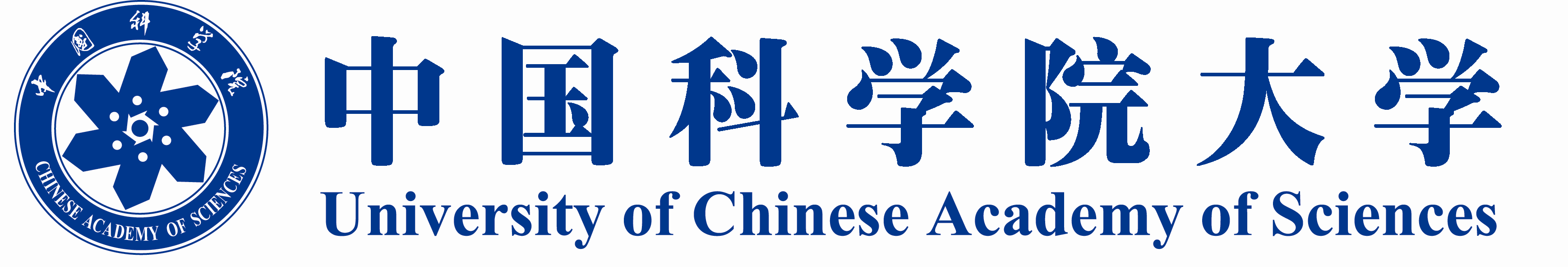 博士/硕士学位论文               （中文论文题目）          		作者姓名：                                              	指导教师:        （姓名、专业技术职务、工作单位）        学位类别:           （理学硕士/博士或工学硕士）            学科专业:                                                研究所:             中国科学院西双版纳热带植物园         年   月附件2               英文论文题目                        By[作者英文姓名]A Dissertation/Thesis Submitted toThe University of Chinese Academy of SciencesIn partial fulfillment of the requirementFor the degree ofDoctor/Master of [Natural Science or Engineering]Xishuangbanna Tropical Botanical Garden, CASMonth, Year